 Appendix 2 Risk Assessment form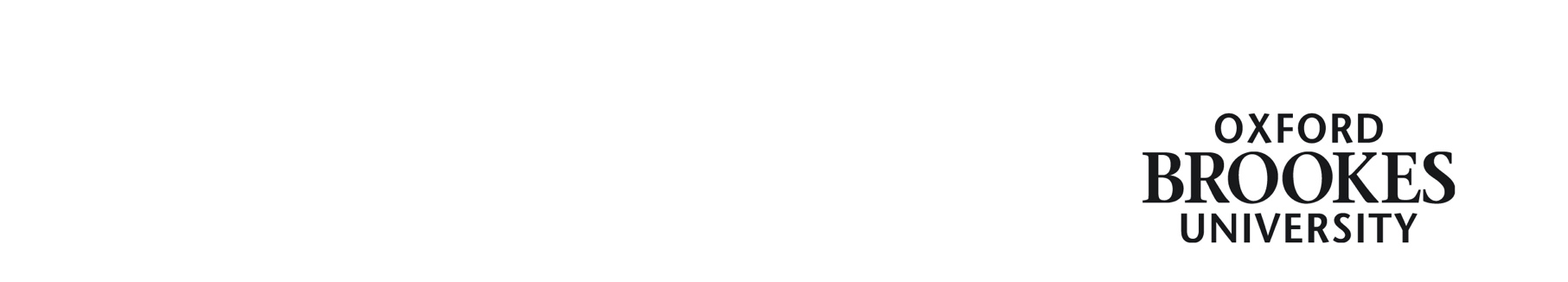 OBUHSN-43 Issue Placement ProviderPlacement ProviderStudent of student groupStart & end datesCompany:Location:Company:Location:1. General control MeasuresAction Necessary?Action completed?Has the placement provider confirmed receipt and acceptance of your written communication?Yes/NoHas this placement provider been used before and been reviewed with regard to health & safety?If yes so any concerns remain unresolved?Yes/NoYes/NoDoes the placement provider have an H&S advisor?Yes/NoHas the student received sufficient briefing?Yes/No2. Risk assessment and further specific actions necessaryRisk profile (high, medium or low)Action Necessary?Action completed?Work factorsTravel & transportation factorsLocation and/or regional factorsGeneral/environmental health factorsIndividual student factorsInsurance limitations3. ConclusionsAction Necessary?Action completed?Is a site safety visit required before placement is approved?Yes/NoAre the risks tolerable such that the placement can be approved?Yes/No